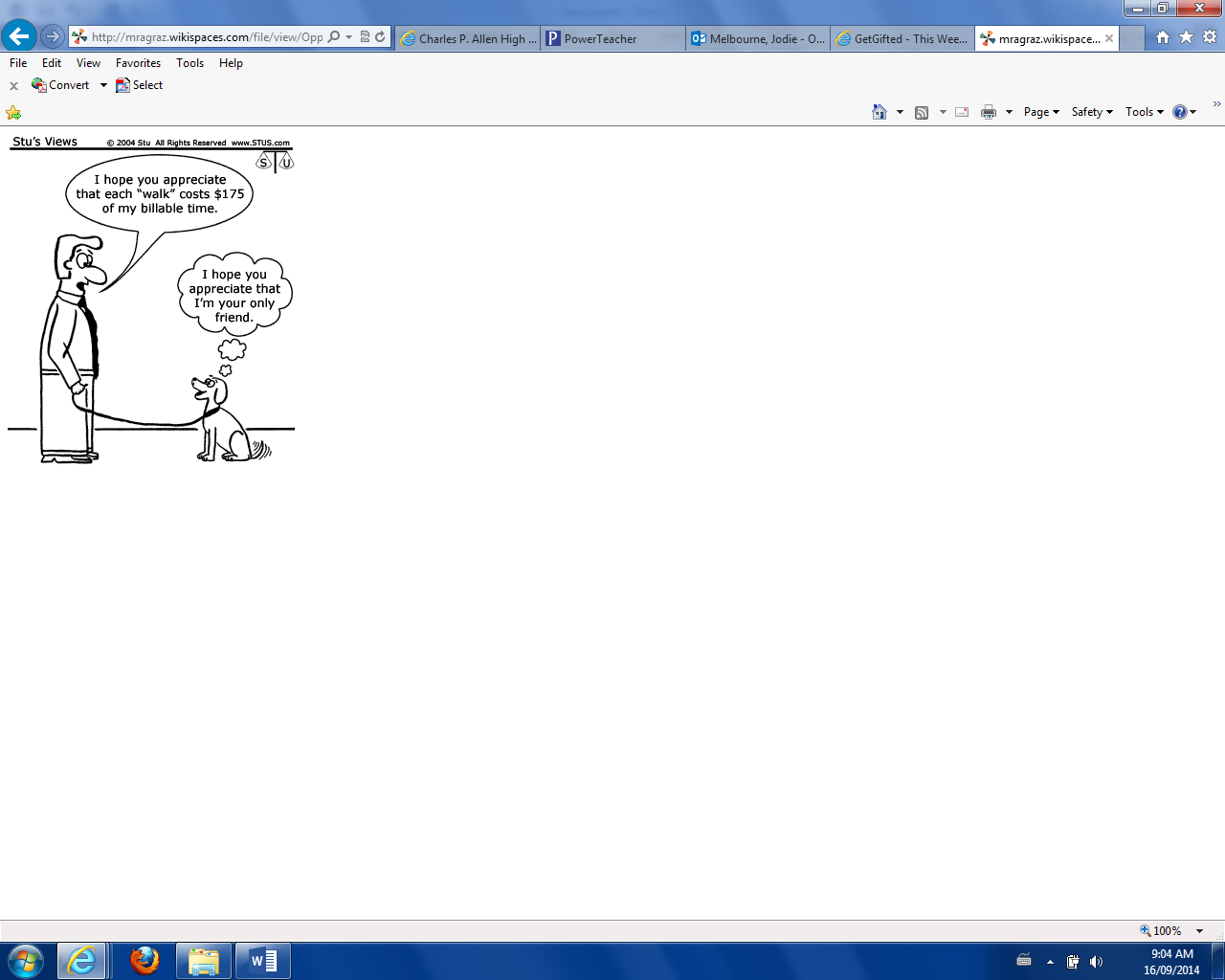 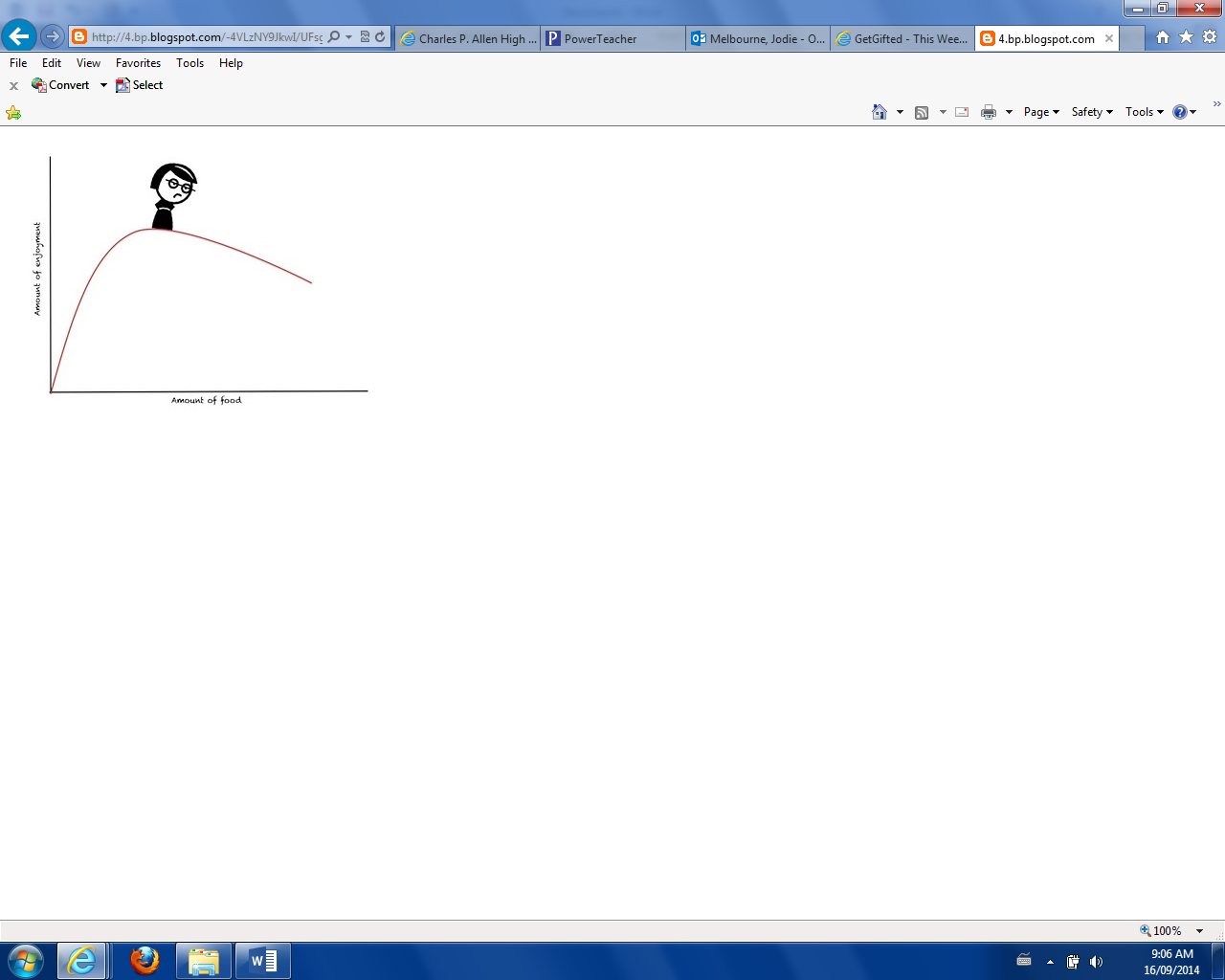 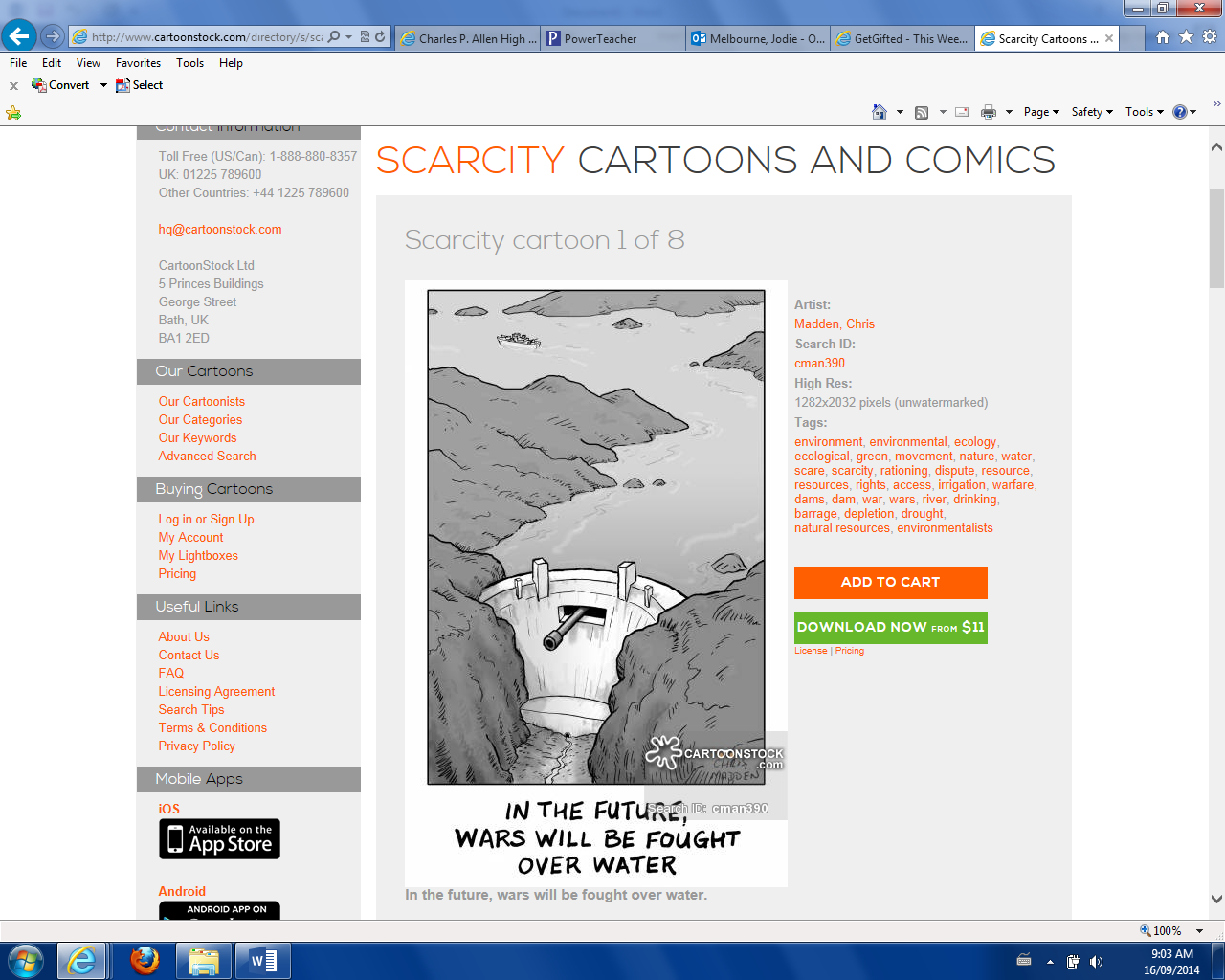 The y-axis on the graph in the third cartoon says “amount of enjoyment” and the x-axis says “amount of food”